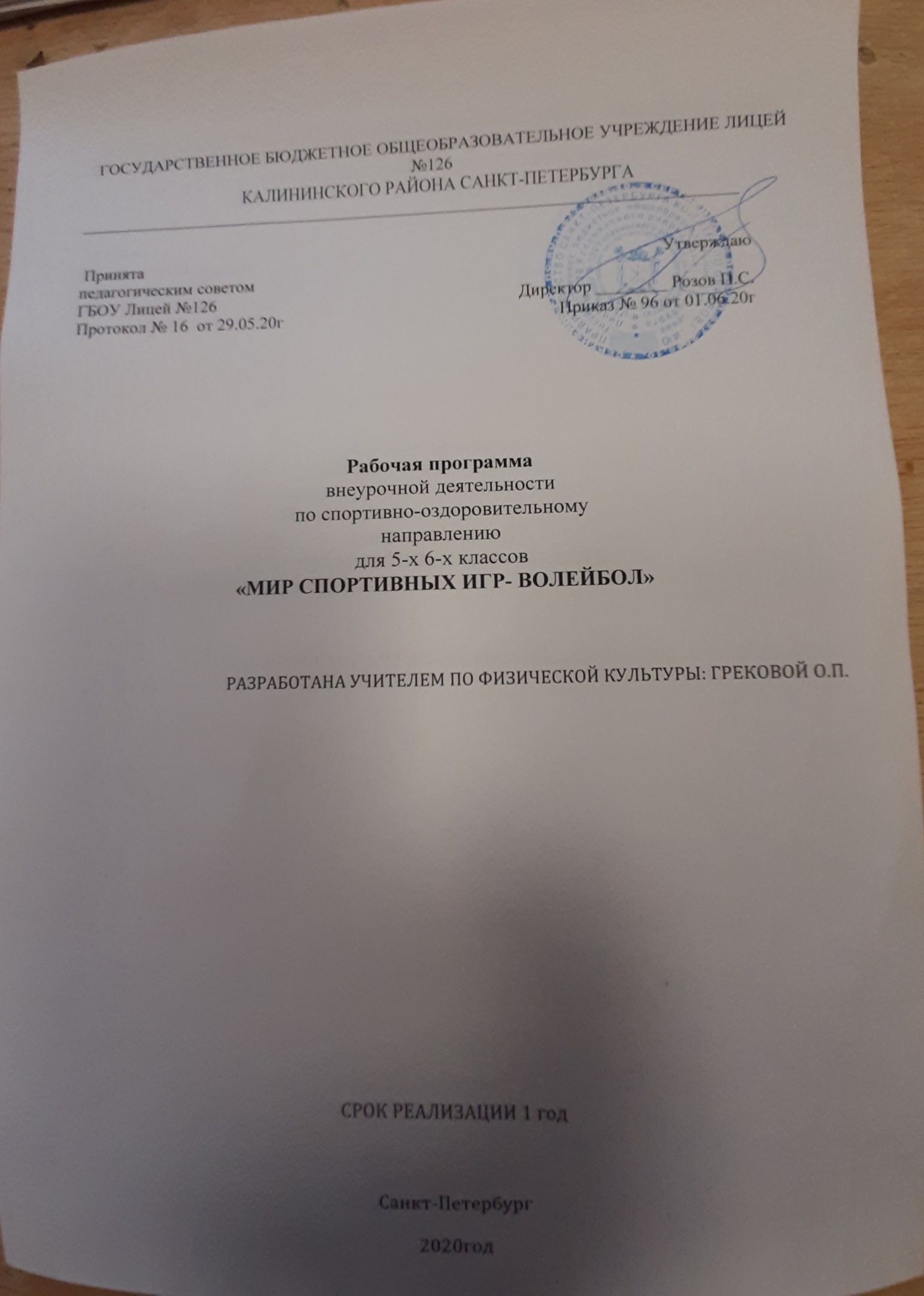 ГОСУДАРСТВЕННОЕ БЮДЖЕТНОЕ ОБЩЕОБРАЗОВАТЕЛЬНОЕ УЧРЕЖДЕНИЕ ЛИЦЕЙ №126 КАЛИНИНСКОГО РАЙОНА САНКТ-ПЕТЕРБУРГА_____________________________________________________________________________Рабочая программавнеурочной деятельностипо спортивно-оздоровительномунаправлениюдля 5-х 6-х классов«МИР СПОРТИВНЫХ ИГР- ВОЛЕЙБОЛ»                          РАЗРАБОТАНА УЧИТЕЛЕМ ПО ФИЗИЧЕСКОЙ КУЛЬТУРЫ: ГРЕКОВОЙ О.П.СРОК РЕАЛИЗАЦИИ 1 годСанкт-Петербург2020годПояснительная запискаРабочая программа разрабатывается на основании Федерального  Закона РФ от 29.12.2012 г.  №273-ФЗ «Об образовании в Российской Федерации».Рабочая программа по  волейболу для  5-6-х класса разработана в соответствии с:Федеральным базисным учебным планом, утвержденным приказом Министерства образования Российской Федерации от 09.03.2004 №1312;Федеральным государственным образовательным стандартом основного общего образования, утвержденным приказом Министерства образования и науки РФ от 17.12.2010 №1897;Постановлением главного государственного санитарного врача от 29.12.2010 №189 (ред. от 24.11.2015) «Об утверждении СанПин 2.4.2 2821-10 «Санитарно-эпидемиологические требования к условиям и организации обучения в общеобразовательных учреждения»;Инструктивно-методическим письмом Комитета по образованию от 21.05.2015 № 03-20-2057/15-0-0 «Об организации внеурочной деятельности при реализации федеральных государственных образовательных стандартов начального общего и основного общего образования в образовательных организациях Санкт-Петербурга";     Инструктивно-методическим письмом Комитета по образованию Санкт-Петербурга №03-28-3775/20-0-0 от 23.04.2020 «О формировании учебных планов образовательных организаций Санкт-Петербурга, реализующих основные общеобразовательные программы, на 2020-2021 учебный год»;Учебным планом внеурочной деятельности ГБОУ Лицей №126 Калининского района Санкт-Петербурга на 2020-2021 учебный год.1.2.Место в учебном планеВ учебном плане ГБОУ Лицея №126 на внеурочную деятельность по программе  «Мир спортивных игр- волейбол»  для 5-6 классов выделено 34 часа (2 часа в неделю)По годовому учебному плану для 5-6-х классов на внеурочную деятельность отводится по 2 часа в неделю 68 часов (34 учебные недели).1.3.Цель  программы:- обучить  основным приемам техники игры в волейбол;- ознакомить с простейшими тактическими действиями; - обучить правилам игр;- развивать и совершенствовать у занимающихся основные физические качества; формировать различные двигательные навыки, укрепить здоровье через занятия спортивными играми;- научить использовать подвижные и спортивные игры в занятиях по физической культуре и спорту, в коллективной досуговой деятельности.Задачи: Образовательные:                                                                                                                    обучать основным правилам игры в волейбол;                                                                                                                                 -обучать основным приемам игры;Развивающие:                                                                                                                                      -развивать скоростную выносливость, гибкость;                                                                                -развивать быстроту реакции;                                                                                                          -совершенствовать координацию и быстроту движений;                                                             -развивать оперативное мышление, умение концентрировать и переключать внимание.Воспитательные:                                                                                                                                 -воспитывать спортивную дисциплину;                                                                                              -воспитывать чувство товарищества и взаимовыручки.       Для обучающихся, посещающих занятия первый год, ставятся частные задачи: укрепление здоровья и содействие правильному физическому развитию и разносторонней физической подготовленности; укрепление опорно-двигательного аппарата, развитие быстроты, гибкости, ловкости; обучение технике стоек и перемещений; привитие стойкого интереса к занятиям физической культурой, выполнение нормативных требований по видам подготовки, вопросы закаливания организма. 1.4. Планируемые результаты:Планируемые результаты формирования универсальных учебных действий (УУД):  Личностные УУД (дети научатся):                                                                           - моделировать технику выполнения игровых действий в зависимости от изменения условий и двигательных задач;                                                              -проявлять быстроту и ловкость во время подвижных и спортивных игр: волейбол, баскетбол, пионербол;                                                                                                                                -управлять эмоциями в процессе игровой деятельности. Регулятивные УУД (дети научатся):                                                                        -излагать правила и условия подвижных и спортивных игр;                                                          -принимать адекватные решения в условиях игровой деятельности;                       -соблюдать дисциплину и правила техники безопасности во время подвижных игр и игр: волейбол, баскетбол, пионербол. Познавательные УУД (дети освоят):                                                                -двигательные действия, составляющие содержание подвижных игр и игр: волейбол, баскетбол, пионербол;                                                                                                             -УУД в самостоятельной организации и проведении подвижных игр и игр: волейбол, баскетбол, пионербол; Коммуникативные УУД (дети научатся):                                                                 -взаимодействовать в парах и группах при выполнении технических действий в подвижных играх и игр: волейбол, баскетбол, пионербол ;                                                                                             -оказывать товарищескую поддержку, добиваться достижения общей цели.Оздоровительные результаты программы внеурочной деятельности:- осознание обучающимися необходимости заботы о своём здоровье и выработки форм поведения, которые помогут избежать опасности для жизни и здоровья, а значит, произойдет уменьшение пропусков по причине болезни и произойдет увеличение численности обучающихся, посещающих спортивные секции и спортивно-оздоровительные мероприятия;- социальная адаптация детей, расширение сферы общения, приобретение опыта взаимодействия с окружающим миром.Первостепенным результатом реализации программы внеурочной деятельности будет сознательное отношение обучающихся к собственному здоровью.          Программа внеурочной деятельности «Мир спортивных игр» предусматривает проведение занятий в форме теоретических и практических часов. На проведение соревнований и физкультурных праздников предусмотрено 6 часов. На занятиях сообщаются основные сведения по истории развития различных видов спорта, даются основы техники, тактики, правил игры.       Программа включает в себя межпредметные связи с такими учебными дисциплинами, как физиология, биология, спортивная психология, теория и методика спортивных игр.       	На практических занятиях обучающиеся 6 классов овладевают техникой и тактикой игры, методикой судейства игр, методикой обучения других правил игры. В ходе занятий углубляются и систематизируются полученные знания, навыки в подборе упражнений, организации групп для товарищеского взаимодействия в ходе игры, совершенствуются физические качества.Также на занятиях внеурочной деятельности проводится контроль и проверка усвоения знаний, а также контроль физического состояния пятиклассников.1.5. Методическое обеспечение.Методика работы с детьми строится в направлении личностно-ориентированного взаимодействия с ребёнком, делается акцент на самостоятельную и поисковую активность самих детей, побуждая их к творческому отношению при выполнении задания.При обучении используются основные методы организации и осуществления учебно-познавательной работы, такие как словесные, наглядные, практические, индуктивные и проблемно-поисковые. Выбор методов (способов) обучения зависит о психофизиологических, возрастных особенностей детей, темы и формы занятий. При этом в процессе обучения все методы реализуются в теснейшей взаимосвязи.Методика проведения занятий предполагает постоянное создание ситуаций успешности, радости от преодоления трудностей в освоении изучаемого материала.Организация учебных занятий предполагает , что любое занятие для детей должно стать уроком радости, открывающим каждому ребёнку  его собственную индивидуальность и резервные возможности организма, которые обеспечивают повышение уровней работоспособности и адаптивности. Занятия проводятся в школьном спортивном зале.1.6. Адресность рабочей программы  Программа внеурочной деятельности «Мир спортивных игр» разработана на основе примерной программы для реализации в основной школе. Тема и раздел выбран с учетом имеющейся материальной базы и местных климатических условий. Программа секции рассчитана на учащихся 5-6-х классов. Она предусматривает проведение теоретических занятий по каждому разделу, изучение и дальнейшее совершенствование специальных движений на практических занятиях, выполнение учащимися контрольных нормативов, участие во внутришкольных соревнованиях.     Курс призван оказывать содействие гармоничному физическому развитию каждого ребёнка, всесторонней физической подготовке и укреплению здоровья; ориентирован на привитие потребности к систематическим занятиям физкультуры и спорта.  II. Содержание программы1.Вводное занятие.     Теория:история возникновения и развития волейбола;правила личной гигиены; общие гигиенические требования к занимающимся волейболом с учётом его специфических особенностей;правила по технике безопасности2.Общая физическая подготовка (ОФП).       Теория:- значение общей физической подготовки в подготовке волейболистов;- влияние занятий физическими упражнениями на основные системы организма и телосложение;- особенности разминки, направленные на отдельные группы мышц (классификация видов мышц);- правила самостоятельного выполнения упражнений;- комплекс упражнений, направленных на развитие физических качеств: прыгучести, скорости, координации, силы;- правила по технике безопасности;Практика. Выполнение упражнений для мышц верхнего плечевого пояса (индивидуальные и в парах):- без предметов;   - с набивными мячами (1-2 кг);- с гантелями (1,5-2 кг) для мышц туловища и шеи без предметов (индивидуальные и в парах):- с набивными мячамидля мышц ног и таза:- без предметов (индивидуальные и в парах);- с набивными мячами(1-2кг);- с гантелями(1,5-2кг);- со скакалкой;- прыжки в высоту (с мостика);- опорные прыжки;Выполнение упражнений на развитие координации;- группировки в приседе, сидя, лежа на спине;- перекаты в группировке лежа на спине (вперед, назад, кувырок вперед из упора присев); - подготовительные упражнения для моста у гимнастической стенки;Выполнение упражнений на развитие скорости и прыгучести:бег:- бег с ускорением до 40 м; - низкий старт и стартовый разбег до 60 м;- повторный бег 2-3 х 30-40 м;- эстафетный бег- прыжки:- через планку с поворотом на 90 °С с прямого разбега;- прыжки в высоту способом «перекидным»;- прыжки в длину с места, с разбега способом «согнув ноги»Тестирование.3.Специальная физическая подготовка (СФП).Теория:- значение специальной физической подготовки в подготовке волейболистов;- физические качества, необходимые в СФП волейболиста (ловкость, прыгучесть, сила, - выносливость, быстрота, скоростно-силовые качества, координация);- виды упражнений (общеразвивающие, подготовительные, подводящие);- подвижные игры, как средство подготовки к игре в волейбол;- правила по технике безопасности;Практика. Выполнение упражнений для развития быстроты:- из различных исходных положений бег по 5, 10, 15м;- бег приставными шагами;- бег с остановками и изменением направления;- выполнение определённого задания по сигналу;- эстафеты (эстафеты с бегом, «эстафета баскетболистов», «встречная эстафета»);- Подвижные игры на развитие быстроты: «Салки», «Третий лишний»;Выполнение упражнений для развития прыгучести:- приседания;- выпригивание вверх из приседа, полуприседа;- прыжки на обеих ногах; - на одной ноге на месте и в движении лицом вперёд, боком, спиной вперёд;- прыжки со скакалкой, подскоки;Выполнение упражнений для укрепления мышц, участвующих в передаче мяча:- передачи и ловля баскетбольного мяча;- ведение укрепление кистей рук, увлечение их подвижности;- броски набивного мяча двумя руками от груди (вперёд, над собой) и ловля;-броски набивного мяча на дальность;- многократные баскетбольного мяча ударом о площадку;Подвижные игры для укрепления мышц: «Мяч среднему», «Гонка мячей», «Подвижная цель»Выполнение упражнений для укрепления мышц, участвующих в подаче мяча:- броски набивного мяча двумя руками из-за головы;- броски набивного мяча одной рукой и двумя руками сверху и снизуТестирование.4.Техническая подготовка.Теория:- значение технической подготовки в волейболе;- техника выполнения приёмов мяча, передач, подачи мяча;- стойки игроков;- способы перемещения игроков;- краткая характеристика и роль специальных упражнений;- правила техники безопасности;- подвижные игры, как средство подготовки к игре в волейбол;- правила подвижных игр;- техника выполнения имитационных упражненийПрактика. Выполнение стойки игрока:- устойчивая, основная;- статическая стартовая стойка;- динамическая стартовая стойка;Выполнение техники перемещений волейболиста:- приставные шаги вправо, влево, вперёд, назад;- двойной шаг;-скачок;- сочетания различных способов перемещений, остановки после перемещенийВыполнение техники передачи мяча двумя руками:- выход под мяч;- положение рук, ног, туловища и согласованность движений при передаче;- передача мяча над собой на месте и в движении;- встречная передача мяча в колоннах;- передача мяча в парах с передвижением;- передача мяча у стены, щита;- передачи мяча из зоны 6 в зону 3, из зоны3 в зону 4 или из зоны 6 в зону3, из зоны3 в зону 2;- нижняя передача (ознакомление): положение рук и ног, туловища; Выполнение техники приёма мяча двумя руками снизу:- имитационные упражнения с волейбольными мячами;- специальные упражнения индивидуально у стены;- специальные упражнения в группах через сетку;Выполнение техники подачи мяча: - нижние подачи, прямая и боковая;-верхняя прямая подача;- стойка;-подбрасывание мяча;- положение туловища, ног, рук; -замах, удар направление полёта мяча;Выполнение приёма подачи мяча:- двумя руками сверху;-двумя руками снизу;Подвижные игры для обучения техники передачи мяча:- «Свеча»; - «Передал- выйди»;- «Мяч партнёру»;- «Передачи в движении»;- «Гонка мячей»;- «Кто точней»;Подвижные игры для обучения подачи мяча:- «Подай и попади»;- «Сумей передать и подать»;- «Снайперы»;5.Тактическая подготовка.Теория: - понятие о тактике игры в волейбол;- значение тактической подготовки в волейболе;- индивидуальные действия в защите, в нападении, групповые действия в защите и в нападении;- правила техники безопасности;Практика. Выполнение индивидуальных тактических действий в защите:- верхняя и нижняя передача в соответствии с игровой обстановкой; Выполнение групповых тактических действий в нападении:- первая передача мяча из зон 5,4,6 в зону 3 и вторая передача в зону 4;- первая передача из зон 1, 2, 6 в зону 3 и вторая в зону 2, из зоны 2- через сетку;- передача мяча из зоны 6 в зону 2, из зону2 в зону 3, из зоны 3 через сетку;Выполнение групповых тактических действий в защите:- страховка игрока, принимающего мяч от противника или выполняющего передачу в неблагоприятных условиях.Тестирование. Учебно- тренировочные игры.6. Учебная игра. Основные правила игры. Теория. Упрощённые правила игры: волейбол, пионербол, баскетбол. Правила по технике безопасности при проведении спортивных игр.Практика. Учебно-тренировочные игры: по волейболу, баскетболу, пионерболу.7. Итоговое занятие.Теория. Подведение итогов за год. Индивидуальные рекомендации.Практика. Соревнование по волейболу.8 . Резерв.III. Календарно- тематическое планирование.IV. Материально-техническое оснащение.Спортивный зал 617,3 кв.мТренажерный зал- 62,6 кв.мУличная волейбольная площадка-1Волейбольная сетка (с металлическим троссам) -1шт.Стойки для волейбольных сеток. -2шт.Волейбольные мячи -15 штук.Набивные мячи- 15шт.Баскетбольные мячи-15шт.9.Футбольный мяч-1шт.Шведские стенки-15шт.Гимнастические скамейки-10шт.Гимнастические скакалки -15шт. 13.Фишки -10шт.14.Перекидное табло-1шт.15.Судейская вышка-1шт.16.Гимнастические маты- 15 шт.17.Навесные перекладины -4шт.V. Список литературы для учителя:1.Волейбол. Правила соревнований. Москва. «Физкультура и спорт» 2003.2.Голомазов В. А., Ковалёв В. Д., Мельников А. Г. Волейбол в школе. Москва. «Физкультура и спорт» 1976.3.Журнал «Физкультура в школе» №7,8,9. 2003.4.Журнал «Физкультура в школе» №3. 2006.5.Журнал «Физкультура в школе» №5,8, 11.2007.Список литературы для учащихся:Волейбол. Правила соревнований. Москва. «Физкультура и спорт» 2003.Железняк Ю. Д. «120 уроков по волейболу» Москва. «Физкультура и спорт» 1970.Фурманов А. Г. «Волейбол» учебное пособие Минск. «Современная школа» 2009. Принятапедагогическим советомГБОУ Лицей №126Протокол № 16  от 29.05.20гУтверждаю        Директор ________ Розов П.С.Приказ № 96 от 01.06.20гТемаФорма организации и проведения занятияМетоды и приёмыИспользованные материалыФорма подведения итоговВводное занятиеБеседа,инструктажМетоды:СловесныйНаглядныйПриемы:Объяснение, демонстрацияМетодическаялитература:специальная литература,Дидактический материал:Инструкции, плакаты схемы, наглядные пособияОпрос, обобщение знанийОбщефизическая подготовка.Беседа, инструктаж практическое занятие, контрольное занятие, тестированиеМетоды:Словесный,  наглядный,практический.Приемы:объяснение,демонстрация,повторение, выполнения практических упражнений, выполнение контрольных заданийМетодическая литература: учебное пособие,специальная литература,Спортивное оборудование:Гимнастические скамейки, стенки, волейбольные стойки и сетка, оградительные фишки, гимнастические маты, навесные перекладины, секундомер.Спортивный инвентарь:скакалки, набивные мячи, гантели, теннисные мячи, большая скакалка.Обсуждение, обобщение знаний, умений, опрос, тестирование. Сдача контрольных нормативов.Специальная физическая подготовка.Беседа, инструктаж, практическое, контрольное занятие, тестирование  Методы:словесный,  наглядный,практический,Приемы:объяснение,демонстрация,повторение, выполнения практических заданий, контрольных заданийМетодические материалы: учебная литература, пособия.Спортивное оборудование:Гимнастические скамейки, стенки, волейбольные стойки и сетка, фишки. Спортивный инвентарь: волейбольные мячи, набивные мячи, баскетбольные мячи, резиновая лента, большая скакалка.Обсуждение, обобщение знаний, умений, опрос, контрольные задания, тестированиеТехническая подготовка.Инструктаж, практическое, контрольное занятие, игровое занятие Методы:словесный, наглядный, практический      Приемы: объяснение, демонстрация,повторение, выполнения практических упражнений, выполнение контрольных заданий  Методические материалы: методическая литература:специальная литература,Спортивное оборудование: волейбольные стойки и сеткаСпортивный инвентарь: волейбольные мячи, набивные мячиОбсуждение, обобщение знаний, умений, опрос, контрольное задание, контрольное тестирование.Тактическая подготовка.Беседа, практическое занятие, игровое занятие.Методы:Словесный, наглядный, практический.     Приемы: объяснение, демонстрация,повторение, выполнение практических заданий, просмотр игр, выполнение контрольных заданий.Методические материалы: учебная литература, видеозапись. Спортивное оборудование: волейбольные стойки и сетка, фишки.Спортивный инвентарь: волейбольные мячи,Обсуждение, обобщение знаний, умений, опрос, контрольные задания.Подвижные и учебные игрыОбъяснение, инструктаж, практическое занятиеМетоды:словесный, практический,нанлядный. Приемы: объяснение      Методические материалы:специальная литература,Спортивное оборудование: волейбольные стойки и сетка, фишкиСпортивный инвентарь: волейбольные мячи, баскетбольные, теннисные мячи, обручи, большая скакалка, кеглиОбсуждение, обобщение знаний, умений.Правила игрыИнструктаж,  беседаМетоды:словесный, наглядный, практический      Приемы: объяснение, демонстрацияМетодическая литература: Специальная литература.Оборудование:Волейболные стойки, волейболная сеткаОбсуждение, обобщение знаний, опрос. Контрольные игры и соревнованияИнструктаж, беседа, соревнование, контрольное занятие, игровое занятие.Методы: словесный, наглядный, практический.Приёмы: объяснение, демонстрация, выполнение практических упражнений.Спортивное оборудование: волейбольные стойки и сетка, перекидное табло, свисток, судейская вышка.Спортивный инвентарь: волейбольные мячи.Методические материалы:Макет волейбольной площадкиОбсуждение, обобщение знаний, умений. Контрольное тестированиеумений и навыков. Инструктаж, беседа, контрольное занятиеМетоды: словесный, практическийПриёмы:объяснение, выполнение практических упражненийСпортивный инвентарь: волейбольные мячи, набивные мячи.Спортивное оборудование: рулетка, секундомер, волейбольные стойки и сетка, фишки.Обсуждение, обобщение знаний, умений Опрос.Итоговое занятиеБеседа, Методы:словесный Оборудование: Спортивный залОбобщение знаний, умений.№ п\пНаименование  темыКоличество часовКоличество часовКоличество часов№ п\пНаименование  темывсеготеорияпрактика1.Вводное занятие11-2.Общефизическая подготовка153123.Специальная физическая подготовка142124.Техническая подготовка194155.Тактическая подготовка9276.Учебная игра. Основные правила игры.5237.Итоговое занятие118Резерв44Итого:681454Итого:681454№п/пТема занятийСодержаниеПланируемые результатыПланируемые результатыПланируемые результатыПланируемые результатыПланируемые результатыМатериально-техническая база, ЭОРыдатадата№п/пТема занятийСодержаниеПланируемые результатыПланируемые результатыПланируемые результатыПланируемые результатыПланируемые результатыМатериально-техническая база, ЭОРыпланфакт1Вводное занятие. Инструктаж по Т.Б.Физическая культура и спорт в России. ТБ на занятиях по волейболу. Общие гигиенические требования к занимающимся волейболом с учетом его специфических особенностей;Предметные:-  выполнять основные приемы техники игр и применять их в игре;                                     -  соблюдать на практике правила игр, действовать в соответствии с требованиями судейства в различных видах спорта;                                                             - соблюдать правила взаимодействия в процессе спортивной игры;                                          - осуществлять рефлексию в ходе и по окончанию игровой деятельностиЛичностные:                                                                         -моделировать технику выполнения игровых действий в зависимости от изменения условий и двигательных задач;                                                             -проявлять быстроту и ловкость во время подвижных и спортивных игр;Коммуникативные :                                                                    -взаимодействовать в парах и группах при выполнении технических действий в подвижных играх и игр:  пионербол ;                                                                                             -оказывать товарищескую поддержку, добиваться достижения общей цели;Регулятивные :                                                                        -излагать правила и условия подвижных и спортивных игр;                                                                 -принимать адекватные решения в условиях игровой деятельности;                       -соблюдать дисциплину и правила техники безопасности во время подвижных игр и игр: волейбол, баскетбол, пионербол.Познавательные:                                                                      -двигательные действия, составляющие содержание подвижных игр и игр: волейбол,                                                                                                              -УУД в самостоятельной организации и проведении подвижных игр и игр:  пионерболПредметные:-  выполнять основные приемы техники игр и применять их в игре;                                     -  соблюдать на практике правила игр, действовать в соответствии с требованиями судейства в различных видах спорта;                                                             - соблюдать правила взаимодействия в процессе спортивной игры;                                          - осуществлять рефлексию в ходе и по окончанию игровой деятельностиЛичностные:                                                                         -моделировать технику выполнения игровых действий в зависимости от изменения условий и двигательных задач;                                                             -проявлять быстроту и ловкость во время подвижных и спортивных игр;Коммуникативные :                                                                    -взаимодействовать в парах и группах при выполнении технических действий в подвижных играх и игр:  пионербол ;                                                                                             -оказывать товарищескую поддержку, добиваться достижения общей цели;Регулятивные :                                                                        -излагать правила и условия подвижных и спортивных игр;                                                                 -принимать адекватные решения в условиях игровой деятельности;                       -соблюдать дисциплину и правила техники безопасности во время подвижных игр и игр: волейбол, баскетбол, пионербол.Познавательные:                                                                      -двигательные действия, составляющие содержание подвижных игр и игр: волейбол,                                                                                                              -УУД в самостоятельной организации и проведении подвижных игр и игр:  пионерболПредметные:-  выполнять основные приемы техники игр и применять их в игре;                                     -  соблюдать на практике правила игр, действовать в соответствии с требованиями судейства в различных видах спорта;                                                             - соблюдать правила взаимодействия в процессе спортивной игры;                                          - осуществлять рефлексию в ходе и по окончанию игровой деятельностиЛичностные:                                                                         -моделировать технику выполнения игровых действий в зависимости от изменения условий и двигательных задач;                                                             -проявлять быстроту и ловкость во время подвижных и спортивных игр;Коммуникативные :                                                                    -взаимодействовать в парах и группах при выполнении технических действий в подвижных играх и игр:  пионербол ;                                                                                             -оказывать товарищескую поддержку, добиваться достижения общей цели;Регулятивные :                                                                        -излагать правила и условия подвижных и спортивных игр;                                                                 -принимать адекватные решения в условиях игровой деятельности;                       -соблюдать дисциплину и правила техники безопасности во время подвижных игр и игр: волейбол, баскетбол, пионербол.Познавательные:                                                                      -двигательные действия, составляющие содержание подвижных игр и игр: волейбол,                                                                                                              -УУД в самостоятельной организации и проведении подвижных игр и игр:  пионерболПредметные:-  выполнять основные приемы техники игр и применять их в игре;                                     -  соблюдать на практике правила игр, действовать в соответствии с требованиями судейства в различных видах спорта;                                                             - соблюдать правила взаимодействия в процессе спортивной игры;                                          - осуществлять рефлексию в ходе и по окончанию игровой деятельностиЛичностные:                                                                         -моделировать технику выполнения игровых действий в зависимости от изменения условий и двигательных задач;                                                             -проявлять быстроту и ловкость во время подвижных и спортивных игр;Коммуникативные :                                                                    -взаимодействовать в парах и группах при выполнении технических действий в подвижных играх и игр:  пионербол ;                                                                                             -оказывать товарищескую поддержку, добиваться достижения общей цели;Регулятивные :                                                                        -излагать правила и условия подвижных и спортивных игр;                                                                 -принимать адекватные решения в условиях игровой деятельности;                       -соблюдать дисциплину и правила техники безопасности во время подвижных игр и игр: волейбол, баскетбол, пионербол.Познавательные:                                                                      -двигательные действия, составляющие содержание подвижных игр и игр: волейбол,                                                                                                              -УУД в самостоятельной организации и проведении подвижных игр и игр:  пионерболПредметные:-  выполнять основные приемы техники игр и применять их в игре;                                     -  соблюдать на практике правила игр, действовать в соответствии с требованиями судейства в различных видах спорта;                                                             - соблюдать правила взаимодействия в процессе спортивной игры;                                          - осуществлять рефлексию в ходе и по окончанию игровой деятельностиЛичностные:                                                                         -моделировать технику выполнения игровых действий в зависимости от изменения условий и двигательных задач;                                                             -проявлять быстроту и ловкость во время подвижных и спортивных игр;Коммуникативные :                                                                    -взаимодействовать в парах и группах при выполнении технических действий в подвижных играх и игр:  пионербол ;                                                                                             -оказывать товарищескую поддержку, добиваться достижения общей цели;Регулятивные :                                                                        -излагать правила и условия подвижных и спортивных игр;                                                                 -принимать адекватные решения в условиях игровой деятельности;                       -соблюдать дисциплину и правила техники безопасности во время подвижных игр и игр: волейбол, баскетбол, пионербол.Познавательные:                                                                      -двигательные действия, составляющие содержание подвижных игр и игр: волейбол,                                                                                                              -УУД в самостоятельной организации и проведении подвижных игр и игр:  пионербол1.Волейбольные мячи2. Свисток3.Волейбольная сетка.1.09-5.092ОФП. Теория. Техническая подготовка. Подвижные игрыРазвитие скоростно-силовых качеств. Имитация передач. Приём сверху двумя руками.Предметные:-  выполнять основные приемы техники игр и применять их в игре;                                     -  соблюдать на практике правила игр, действовать в соответствии с требованиями судейства в различных видах спорта;                                                             - соблюдать правила взаимодействия в процессе спортивной игры;                                          - осуществлять рефлексию в ходе и по окончанию игровой деятельностиЛичностные:                                                                         -моделировать технику выполнения игровых действий в зависимости от изменения условий и двигательных задач;                                                             -проявлять быстроту и ловкость во время подвижных и спортивных игр;Коммуникативные :                                                                    -взаимодействовать в парах и группах при выполнении технических действий в подвижных играх и игр:  пионербол ;                                                                                             -оказывать товарищескую поддержку, добиваться достижения общей цели;Регулятивные :                                                                        -излагать правила и условия подвижных и спортивных игр;                                                                 -принимать адекватные решения в условиях игровой деятельности;                       -соблюдать дисциплину и правила техники безопасности во время подвижных игр и игр: волейбол, баскетбол, пионербол.Познавательные:                                                                      -двигательные действия, составляющие содержание подвижных игр и игр: волейбол,                                                                                                              -УУД в самостоятельной организации и проведении подвижных игр и игр:  пионерболПредметные:-  выполнять основные приемы техники игр и применять их в игре;                                     -  соблюдать на практике правила игр, действовать в соответствии с требованиями судейства в различных видах спорта;                                                             - соблюдать правила взаимодействия в процессе спортивной игры;                                          - осуществлять рефлексию в ходе и по окончанию игровой деятельностиЛичностные:                                                                         -моделировать технику выполнения игровых действий в зависимости от изменения условий и двигательных задач;                                                             -проявлять быстроту и ловкость во время подвижных и спортивных игр;Коммуникативные :                                                                    -взаимодействовать в парах и группах при выполнении технических действий в подвижных играх и игр:  пионербол ;                                                                                             -оказывать товарищескую поддержку, добиваться достижения общей цели;Регулятивные :                                                                        -излагать правила и условия подвижных и спортивных игр;                                                                 -принимать адекватные решения в условиях игровой деятельности;                       -соблюдать дисциплину и правила техники безопасности во время подвижных игр и игр: волейбол, баскетбол, пионербол.Познавательные:                                                                      -двигательные действия, составляющие содержание подвижных игр и игр: волейбол,                                                                                                              -УУД в самостоятельной организации и проведении подвижных игр и игр:  пионерболПредметные:-  выполнять основные приемы техники игр и применять их в игре;                                     -  соблюдать на практике правила игр, действовать в соответствии с требованиями судейства в различных видах спорта;                                                             - соблюдать правила взаимодействия в процессе спортивной игры;                                          - осуществлять рефлексию в ходе и по окончанию игровой деятельностиЛичностные:                                                                         -моделировать технику выполнения игровых действий в зависимости от изменения условий и двигательных задач;                                                             -проявлять быстроту и ловкость во время подвижных и спортивных игр;Коммуникативные :                                                                    -взаимодействовать в парах и группах при выполнении технических действий в подвижных играх и игр:  пионербол ;                                                                                             -оказывать товарищескую поддержку, добиваться достижения общей цели;Регулятивные :                                                                        -излагать правила и условия подвижных и спортивных игр;                                                                 -принимать адекватные решения в условиях игровой деятельности;                       -соблюдать дисциплину и правила техники безопасности во время подвижных игр и игр: волейбол, баскетбол, пионербол.Познавательные:                                                                      -двигательные действия, составляющие содержание подвижных игр и игр: волейбол,                                                                                                              -УУД в самостоятельной организации и проведении подвижных игр и игр:  пионерболПредметные:-  выполнять основные приемы техники игр и применять их в игре;                                     -  соблюдать на практике правила игр, действовать в соответствии с требованиями судейства в различных видах спорта;                                                             - соблюдать правила взаимодействия в процессе спортивной игры;                                          - осуществлять рефлексию в ходе и по окончанию игровой деятельностиЛичностные:                                                                         -моделировать технику выполнения игровых действий в зависимости от изменения условий и двигательных задач;                                                             -проявлять быстроту и ловкость во время подвижных и спортивных игр;Коммуникативные :                                                                    -взаимодействовать в парах и группах при выполнении технических действий в подвижных играх и игр:  пионербол ;                                                                                             -оказывать товарищескую поддержку, добиваться достижения общей цели;Регулятивные :                                                                        -излагать правила и условия подвижных и спортивных игр;                                                                 -принимать адекватные решения в условиях игровой деятельности;                       -соблюдать дисциплину и правила техники безопасности во время подвижных игр и игр: волейбол, баскетбол, пионербол.Познавательные:                                                                      -двигательные действия, составляющие содержание подвижных игр и игр: волейбол,                                                                                                              -УУД в самостоятельной организации и проведении подвижных игр и игр:  пионерболПредметные:-  выполнять основные приемы техники игр и применять их в игре;                                     -  соблюдать на практике правила игр, действовать в соответствии с требованиями судейства в различных видах спорта;                                                             - соблюдать правила взаимодействия в процессе спортивной игры;                                          - осуществлять рефлексию в ходе и по окончанию игровой деятельностиЛичностные:                                                                         -моделировать технику выполнения игровых действий в зависимости от изменения условий и двигательных задач;                                                             -проявлять быстроту и ловкость во время подвижных и спортивных игр;Коммуникативные :                                                                    -взаимодействовать в парах и группах при выполнении технических действий в подвижных играх и игр:  пионербол ;                                                                                             -оказывать товарищескую поддержку, добиваться достижения общей цели;Регулятивные :                                                                        -излагать правила и условия подвижных и спортивных игр;                                                                 -принимать адекватные решения в условиях игровой деятельности;                       -соблюдать дисциплину и правила техники безопасности во время подвижных игр и игр: волейбол, баскетбол, пионербол.Познавательные:                                                                      -двигательные действия, составляющие содержание подвижных игр и игр: волейбол,                                                                                                              -УУД в самостоятельной организации и проведении подвижных игр и игр:  пионербол1.Волейбольные мячи.2.Волейбольная сетка.3.Фишки.4.Набивные мячи.1.09-5.093ОФП. Техническая подготовка. Подвижные игрыЗначение общей физической подготовки в подготовке волейболистов.  Упражнения для развития навыков быстроты, ответных действий, прыгучести. Имитационные упражнения с волейбольными мячами. Прием сверху двумя руками.Предметные:-  выполнять основные приемы техники игр и применять их в игре;                                     -  соблюдать на практике правила игр, действовать в соответствии с требованиями судейства в различных видах спорта;                                                             - соблюдать правила взаимодействия в процессе спортивной игры;                                          - осуществлять рефлексию в ходе и по окончанию игровой деятельностиЛичностные:                                                                         -моделировать технику выполнения игровых действий в зависимости от изменения условий и двигательных задач;                                                             -проявлять быстроту и ловкость во время подвижных и спортивных игр;Коммуникативные :                                                                    -взаимодействовать в парах и группах при выполнении технических действий в подвижных играх и игр:  пионербол ;                                                                                             -оказывать товарищескую поддержку, добиваться достижения общей цели;Регулятивные :                                                                        -излагать правила и условия подвижных и спортивных игр;                                                                 -принимать адекватные решения в условиях игровой деятельности;                       -соблюдать дисциплину и правила техники безопасности во время подвижных игр и игр: волейбол, баскетбол, пионербол.Познавательные:                                                                      -двигательные действия, составляющие содержание подвижных игр и игр: волейбол,                                                                                                              -УУД в самостоятельной организации и проведении подвижных игр и игр:  пионерболПредметные:-  выполнять основные приемы техники игр и применять их в игре;                                     -  соблюдать на практике правила игр, действовать в соответствии с требованиями судейства в различных видах спорта;                                                             - соблюдать правила взаимодействия в процессе спортивной игры;                                          - осуществлять рефлексию в ходе и по окончанию игровой деятельностиЛичностные:                                                                         -моделировать технику выполнения игровых действий в зависимости от изменения условий и двигательных задач;                                                             -проявлять быстроту и ловкость во время подвижных и спортивных игр;Коммуникативные :                                                                    -взаимодействовать в парах и группах при выполнении технических действий в подвижных играх и игр:  пионербол ;                                                                                             -оказывать товарищескую поддержку, добиваться достижения общей цели;Регулятивные :                                                                        -излагать правила и условия подвижных и спортивных игр;                                                                 -принимать адекватные решения в условиях игровой деятельности;                       -соблюдать дисциплину и правила техники безопасности во время подвижных игр и игр: волейбол, баскетбол, пионербол.Познавательные:                                                                      -двигательные действия, составляющие содержание подвижных игр и игр: волейбол,                                                                                                              -УУД в самостоятельной организации и проведении подвижных игр и игр:  пионерболПредметные:-  выполнять основные приемы техники игр и применять их в игре;                                     -  соблюдать на практике правила игр, действовать в соответствии с требованиями судейства в различных видах спорта;                                                             - соблюдать правила взаимодействия в процессе спортивной игры;                                          - осуществлять рефлексию в ходе и по окончанию игровой деятельностиЛичностные:                                                                         -моделировать технику выполнения игровых действий в зависимости от изменения условий и двигательных задач;                                                             -проявлять быстроту и ловкость во время подвижных и спортивных игр;Коммуникативные :                                                                    -взаимодействовать в парах и группах при выполнении технических действий в подвижных играх и игр:  пионербол ;                                                                                             -оказывать товарищескую поддержку, добиваться достижения общей цели;Регулятивные :                                                                        -излагать правила и условия подвижных и спортивных игр;                                                                 -принимать адекватные решения в условиях игровой деятельности;                       -соблюдать дисциплину и правила техники безопасности во время подвижных игр и игр: волейбол, баскетбол, пионербол.Познавательные:                                                                      -двигательные действия, составляющие содержание подвижных игр и игр: волейбол,                                                                                                              -УУД в самостоятельной организации и проведении подвижных игр и игр:  пионерболПредметные:-  выполнять основные приемы техники игр и применять их в игре;                                     -  соблюдать на практике правила игр, действовать в соответствии с требованиями судейства в различных видах спорта;                                                             - соблюдать правила взаимодействия в процессе спортивной игры;                                          - осуществлять рефлексию в ходе и по окончанию игровой деятельностиЛичностные:                                                                         -моделировать технику выполнения игровых действий в зависимости от изменения условий и двигательных задач;                                                             -проявлять быстроту и ловкость во время подвижных и спортивных игр;Коммуникативные :                                                                    -взаимодействовать в парах и группах при выполнении технических действий в подвижных играх и игр:  пионербол ;                                                                                             -оказывать товарищескую поддержку, добиваться достижения общей цели;Регулятивные :                                                                        -излагать правила и условия подвижных и спортивных игр;                                                                 -принимать адекватные решения в условиях игровой деятельности;                       -соблюдать дисциплину и правила техники безопасности во время подвижных игр и игр: волейбол, баскетбол, пионербол.Познавательные:                                                                      -двигательные действия, составляющие содержание подвижных игр и игр: волейбол,                                                                                                              -УУД в самостоятельной организации и проведении подвижных игр и игр:  пионерболПредметные:-  выполнять основные приемы техники игр и применять их в игре;                                     -  соблюдать на практике правила игр, действовать в соответствии с требованиями судейства в различных видах спорта;                                                             - соблюдать правила взаимодействия в процессе спортивной игры;                                          - осуществлять рефлексию в ходе и по окончанию игровой деятельностиЛичностные:                                                                         -моделировать технику выполнения игровых действий в зависимости от изменения условий и двигательных задач;                                                             -проявлять быстроту и ловкость во время подвижных и спортивных игр;Коммуникативные :                                                                    -взаимодействовать в парах и группах при выполнении технических действий в подвижных играх и игр:  пионербол ;                                                                                             -оказывать товарищескую поддержку, добиваться достижения общей цели;Регулятивные :                                                                        -излагать правила и условия подвижных и спортивных игр;                                                                 -принимать адекватные решения в условиях игровой деятельности;                       -соблюдать дисциплину и правила техники безопасности во время подвижных игр и игр: волейбол, баскетбол, пионербол.Познавательные:                                                                      -двигательные действия, составляющие содержание подвижных игр и игр: волейбол,                                                                                                              -УУД в самостоятельной организации и проведении подвижных игр и игр:  пионербол1.Волейбольные мячи.2.Волейбольная сетка.3.Фишки.4.Набивные мячи.7.09-12.094ОФП .Техническая подготовка. Теория.Стойки и перемещения. Основная, низкая, ходьба, бег.  Имитационные упражнения с волейбольными мячами;Прием сверху двумя руками. Подвижные игры.Предметные:-  выполнять основные приемы техники игр и применять их в игре;                                     -  соблюдать на практике правила игр, действовать в соответствии с требованиями судейства в различных видах спорта;                                                             - соблюдать правила взаимодействия в процессе спортивной игры;                                          - осуществлять рефлексию в ходе и по окончанию игровой деятельностиЛичностные:                                                                         -моделировать технику выполнения игровых действий в зависимости от изменения условий и двигательных задач;                                                             -проявлять быстроту и ловкость во время подвижных и спортивных игр;Коммуникативные :                                                                    -взаимодействовать в парах и группах при выполнении технических действий в подвижных играх и игр:  пионербол ;                                                                                             -оказывать товарищескую поддержку, добиваться достижения общей цели;Регулятивные :                                                                        -излагать правила и условия подвижных и спортивных игр;                                                                 -принимать адекватные решения в условиях игровой деятельности;                       -соблюдать дисциплину и правила техники безопасности во время подвижных игр и игр: волейбол, баскетбол, пионербол.Познавательные:                                                                      -двигательные действия, составляющие содержание подвижных игр и игр: волейбол,                                                                                                              -УУД в самостоятельной организации и проведении подвижных игр и игр:  пионерболПредметные:-  выполнять основные приемы техники игр и применять их в игре;                                     -  соблюдать на практике правила игр, действовать в соответствии с требованиями судейства в различных видах спорта;                                                             - соблюдать правила взаимодействия в процессе спортивной игры;                                          - осуществлять рефлексию в ходе и по окончанию игровой деятельностиЛичностные:                                                                         -моделировать технику выполнения игровых действий в зависимости от изменения условий и двигательных задач;                                                             -проявлять быстроту и ловкость во время подвижных и спортивных игр;Коммуникативные :                                                                    -взаимодействовать в парах и группах при выполнении технических действий в подвижных играх и игр:  пионербол ;                                                                                             -оказывать товарищескую поддержку, добиваться достижения общей цели;Регулятивные :                                                                        -излагать правила и условия подвижных и спортивных игр;                                                                 -принимать адекватные решения в условиях игровой деятельности;                       -соблюдать дисциплину и правила техники безопасности во время подвижных игр и игр: волейбол, баскетбол, пионербол.Познавательные:                                                                      -двигательные действия, составляющие содержание подвижных игр и игр: волейбол,                                                                                                              -УУД в самостоятельной организации и проведении подвижных игр и игр:  пионерболПредметные:-  выполнять основные приемы техники игр и применять их в игре;                                     -  соблюдать на практике правила игр, действовать в соответствии с требованиями судейства в различных видах спорта;                                                             - соблюдать правила взаимодействия в процессе спортивной игры;                                          - осуществлять рефлексию в ходе и по окончанию игровой деятельностиЛичностные:                                                                         -моделировать технику выполнения игровых действий в зависимости от изменения условий и двигательных задач;                                                             -проявлять быстроту и ловкость во время подвижных и спортивных игр;Коммуникативные :                                                                    -взаимодействовать в парах и группах при выполнении технических действий в подвижных играх и игр:  пионербол ;                                                                                             -оказывать товарищескую поддержку, добиваться достижения общей цели;Регулятивные :                                                                        -излагать правила и условия подвижных и спортивных игр;                                                                 -принимать адекватные решения в условиях игровой деятельности;                       -соблюдать дисциплину и правила техники безопасности во время подвижных игр и игр: волейбол, баскетбол, пионербол.Познавательные:                                                                      -двигательные действия, составляющие содержание подвижных игр и игр: волейбол,                                                                                                              -УУД в самостоятельной организации и проведении подвижных игр и игр:  пионерболПредметные:-  выполнять основные приемы техники игр и применять их в игре;                                     -  соблюдать на практике правила игр, действовать в соответствии с требованиями судейства в различных видах спорта;                                                             - соблюдать правила взаимодействия в процессе спортивной игры;                                          - осуществлять рефлексию в ходе и по окончанию игровой деятельностиЛичностные:                                                                         -моделировать технику выполнения игровых действий в зависимости от изменения условий и двигательных задач;                                                             -проявлять быстроту и ловкость во время подвижных и спортивных игр;Коммуникативные :                                                                    -взаимодействовать в парах и группах при выполнении технических действий в подвижных играх и игр:  пионербол ;                                                                                             -оказывать товарищескую поддержку, добиваться достижения общей цели;Регулятивные :                                                                        -излагать правила и условия подвижных и спортивных игр;                                                                 -принимать адекватные решения в условиях игровой деятельности;                       -соблюдать дисциплину и правила техники безопасности во время подвижных игр и игр: волейбол, баскетбол, пионербол.Познавательные:                                                                      -двигательные действия, составляющие содержание подвижных игр и игр: волейбол,                                                                                                              -УУД в самостоятельной организации и проведении подвижных игр и игр:  пионерболПредметные:-  выполнять основные приемы техники игр и применять их в игре;                                     -  соблюдать на практике правила игр, действовать в соответствии с требованиями судейства в различных видах спорта;                                                             - соблюдать правила взаимодействия в процессе спортивной игры;                                          - осуществлять рефлексию в ходе и по окончанию игровой деятельностиЛичностные:                                                                         -моделировать технику выполнения игровых действий в зависимости от изменения условий и двигательных задач;                                                             -проявлять быстроту и ловкость во время подвижных и спортивных игр;Коммуникативные :                                                                    -взаимодействовать в парах и группах при выполнении технических действий в подвижных играх и игр:  пионербол ;                                                                                             -оказывать товарищескую поддержку, добиваться достижения общей цели;Регулятивные :                                                                        -излагать правила и условия подвижных и спортивных игр;                                                                 -принимать адекватные решения в условиях игровой деятельности;                       -соблюдать дисциплину и правила техники безопасности во время подвижных игр и игр: волейбол, баскетбол, пионербол.Познавательные:                                                                      -двигательные действия, составляющие содержание подвижных игр и игр: волейбол,                                                                                                              -УУД в самостоятельной организации и проведении подвижных игр и игр:  пионербол1.Волейбольные мячи.2.Волейбольная сетка.3.Фишки.4.Набивные мячи.7.09-12.095СФП. Техническая подготовка. Теория. Подвижные игрыСтойки, перемещения волейболиста. Челночный бег. Перемещения и стойки. Прием сверху двумя руками Прием мяча после отскока от стены (расстояние 1-2 м).Подвижные игры.1.Волейбольные мячи2. Свисток3.Волейбольная сетка.1.Волейбольные мячи2. Свисток3.Волейбольная сетка.14.09-19.096ОФП. Техническая подготовка. Подвижные игрыОРУ для мышц рук, плечевого пояса. Прыжки. Прием сверху двумя руками. передача мяча над собой на месте и в движении. Подвижная игра «Мяч партнёру».1.Волейбольные мячи.2.Волейбольная сетка.3.Фишки.4.Набивные мячи.1.Волейбольные мячи.2.Волейбольная сетка.3.Фишки.4.Набивные мячи.14.09-19.097ОФП. Техническая подготовкаВыход под мяч; положение рук, ног, туловища и согласованность движений при передаче.Развитее скоростно-силовой выносливости. Подвижная игра «Передачи в движении».1.Волейбольные мячи.2.Волейбольная сетка.3.Фишки.4.Набивные мячи.1.Волейбольные мячи.2.Волейбольная сетка.3.Фишки.4.Набивные мячи.21.09-26.098ОФП. Техническая подготовка. Теория.Перемещения и стойки. Прием сверху двумя руками Прием мяча после отскока от стены (расстояние 1-2 м). Передача мяча над собой на месте и в движении.Встречная передача мяча в колоннах;1.Волейбольные мячи.2.Волейбольная сетка.3.Фишки.4.Набивные мячи.1.Волейбольные мячи.2.Волейбольная сетка.3.Фишки.4.Набивные мячи.21.09-26.099СФП. Техническая подготовка. Теория.Техника приёма мяча снизу. Имитационные упражнения с волейбольными мячами. Прием снизу двумя руками. Передача мяча над собой на месте и в движении;Встречная передача мяча в колоннах;1.Волейбольные мячи2. Свисток3.Волейбольная сетка.1.Волейбольные мячи2. Свисток3.Волейбольная сетка.28.09-3.1010СФП. Техническая подготовка. Теория.Значение специальной физической подготовки в подготовке волейболистов. Стойки, перемещения волейболиста. Челночный бег 3х10м, 5х10м. Подводящие упражнения для приема и передач.- специальные упражнения индивидуально у стены;1.Волейбольные мячи2. Свисток3.Волейбольная сетка.1.Волейбольные мячи2. Свисток3.Волейбольная сетка.1.Волейбольные мячи2. Свисток3.Волейбольная сетка.28.09-3.1011СФП. Техническая подготовка. Теория.Ведение укрепление кистей рук, увлечение их подвижности.Броски набивного мяча двумя руками от груди (вперёд, над собой) и ловля. Прием снизу двумя руками. Прием наброшенного мяча партнером – на месте и после перемещения, в парах, направляя мяч вперед вверх.  Нижняя передача (ознакомление): положение рук и ног, туловища.1.Волейбольные мячи2. Свисток3.Волейбольная сетка.1.Волейбольные мячи2. Свисток3.Волейбольная сетка.1.Волейбольные мячи2. Свисток3.Волейбольная сетка.5.10-10.1012СФП. Техническая подготовка.Броски набивного мяча двумя руками от груди (вперёд, над собой) и ловля. Бег вдоль границ площадки, выполняя различные упражнения. Подводящие упражнения для приема и передач, подач. Передача мяча в парах с передвижением.Предметные:-  выполнять основные приемы техники игр и применять их в игре;                                     -  соблюдать на практике правила игр, действовать в соответствии с требованиями судейства в различных видах спорта;                                                             - соблюдать правила взаимодействия в процессе спортивной игры;                                          - осуществлять рефлексию в ходе и по окончанию игровой деятельностиПредметные:-  выполнять основные приемы техники игр и применять их в игре;                                     -  соблюдать на практике правила игр, действовать в соответствии с требованиями судейства в различных видах спорта;                                                             - соблюдать правила взаимодействия в процессе спортивной игры;                                          - осуществлять рефлексию в ходе и по окончанию игровой деятельностиПредметные:-  выполнять основные приемы техники игр и применять их в игре;                                     -  соблюдать на практике правила игр, действовать в соответствии с требованиями судейства в различных видах спорта;                                                             - соблюдать правила взаимодействия в процессе спортивной игры;                                          - осуществлять рефлексию в ходе и по окончанию игровой деятельности1.Волейбольные мячи2. Свисток3.Волейбольная сетка.1.Волейбольные мячи2. Свисток3.Волейбольная сетка.1.Волейбольные мячи2. Свисток3.Волейбольная сетка.5.10-10.1013ОФП. Техническая подготовка. Подвижные игрыПередачи мяча сверху двумя руками, над собой.  Выполнение техники подач мяча: стойка, подбрасывание мяча, положение туловища, ног, рук,з амах, удар направление полёта мяча.Подачи мяча: нижняя прямая подача. Подвижная игра «Подай и попади».Предметные:-  выполнять основные приемы техники игр и применять их в игре;                                     -  соблюдать на практике правила игр, действовать в соответствии с требованиями судейства в различных видах спорта;                                                             - соблюдать правила взаимодействия в процессе спортивной игры;                                          - осуществлять рефлексию в ходе и по окончанию игровой деятельностиПредметные:-  выполнять основные приемы техники игр и применять их в игре;                                     -  соблюдать на практике правила игр, действовать в соответствии с требованиями судейства в различных видах спорта;                                                             - соблюдать правила взаимодействия в процессе спортивной игры;                                          - осуществлять рефлексию в ходе и по окончанию игровой деятельностиПредметные:-  выполнять основные приемы техники игр и применять их в игре;                                     -  соблюдать на практике правила игр, действовать в соответствии с требованиями судейства в различных видах спорта;                                                             - соблюдать правила взаимодействия в процессе спортивной игры;                                          - осуществлять рефлексию в ходе и по окончанию игровой деятельности1.Волейбольные мячи.2.Волейбольная сетка.3.Фишки.4.Набивные мячи.1.Волейбольные мячи.2.Волейбольная сетка.3.Фишки.4.Набивные мячи.1.Волейбольные мячи.2.Волейбольная сетка.3.Фишки.4.Набивные мячи.12.10-17.1014ОФП. Техническая подготовка. Подвижные игрыПередачи мяча сверху двумя руками, над собой, на месте и после перемещения различными способами. Подачи мяча: нижняя прямая подача. Подвижная игра «Подай и попади».1.Волейбольные мячи.2.Волейбольная сетка.3.Фишки.4.Набивные мячи.1.Волейбольные мячи.2.Волейбольная сетка.3.Фишки.4.Набивные мячи.1.Волейбольные мячи.2.Волейбольная сетка.3.Фишки.4.Набивные мячи.1.Волейбольные мячи.2.Волейбольная сетка.3.Фишки.4.Набивные мячи.12.10-17.1015ОФП. Теория. Техническая подготовкаКомплекс упражнений, направленных на развитие физических качеств: прыгучести, скорости, координации, силы;ОРУ у гимнастической стенки. Выполнение упражнений на развитие координации. Кувырок вперед, назад, в сторону.  Прием снизу двумя руками. Прием наброшенного мяча партнером – на месте и после перемещения, в парах, направляя мяч вперед вверх.1.Волейбольные мячи.2.Волейбольная сетка.3.Фишки.4.Набивные мячи.1.Волейбольные мячи.2.Волейбольная сетка.3.Фишки.4.Набивные мячи.1.Волейбольные мячи.2.Волейбольная сетка.3.Фишки.4.Набивные мячи.1.Волейбольные мячи.2.Волейбольная сетка.3.Фишки.4.Набивные мячи.19.10-24.1016СФП. Теория.Физические качества, необходимые в СФП волейболиста (ловкость, прыгучесть, сила, выносливость, быстрота, скоростно-силовые качества, координация);Упражнения для развития навыков  быстроты ответных действий, прыгучести.Личностные:                                                                         -моделировать технику выполнения игровых действий в зависимости от изменения условий и двигательных задач;                                                             -проявлять быстроту и ловкость во время подвижных и спортивных игр;1.Волейбольные мячи2. Свисток3.Волейбольная сетка.1.Волейбольные мячи2. Свисток3.Волейбольная сетка.1.Волейбольные мячи2. Свисток3.Волейбольная сетка.1.Волейбольные мячи2. Свисток3.Волейбольная сетка.1.Волейбольные мячи2. Свисток3.Волейбольная сетка.4.11-7.1117СФП. Техническая подготовкаСтойки, перемещения волейболиста. Челночный бег 3х10м, 5х10м. Передачи мяча сверху двумя руками, над собой – на месте и после перемещения различными способами. В парах, тройках, со стенкой. Подачи мяча: нижняя прямая подача. Подвижная игра «Подай и попади».1.Волейбольные мячи2. Свисток3.Волейбольная сетка.1.Волейбольные мячи2. Свисток3.Волейбольная сетка.1.Волейбольные мячи2. Свисток3.Волейбольная сетка.1.Волейбольные мячи2. Свисток3.Волейбольная сетка.1.Волейбольные мячи2. Свисток3.Волейбольная сетка.4.11-7.1118СФП. Техническая подготовкаБроски набивного мяча двумя руками от груди (вперёд, над собой) и ловля. Бег вдоль границ площадки, выполняя различные упражнения. Передачи мяча сверху двумя руками, над собой. Подачи мяча: нижняя прямая подача. Прием снизу двумя руками.1.Волейбольные мячи2. Свисток3.Волейбольная сетка.1.Волейбольные мячи2. Свисток3.Волейбольная сетка.1.Волейбольные мячи2. Свисток3.Волейбольная сетка.1.Волейбольные мячи2. Свисток3.Волейбольная сетка.1.Волейбольные мячи2. Свисток3.Волейбольная сетка.9.11-14.1119ОФП. Теория. Техническая подготовка.Особенности разминки, направленные на отдельные группы мышц (классификация видов мышц);Круговая тренировка на развитие силовых качеств. Подвижные игры с элементами волейбола.Коммуникативные :                                                                    -взаимодействовать в парах и группах при выполнении технических действий в подвижных играх и игр:  пионербол ;                                                                                             -оказывать товарищескую поддержку, добиваться достижения общей цели;1.Волейбольные мячи.2.Волейбольная сетка.3.Фишки.4.Набивные мячи.1.Волейбольные мячи.2.Волейбольная сетка.3.Фишки.4.Набивные мячи.1.Волейбольные мячи.2.Волейбольная сетка.3.Фишки.4.Набивные мячи.1.Волейбольные мячи.2.Волейбольная сетка.3.Фишки.4.Набивные мячи.1.Волейбольные мячи.2.Волейбольная сетка.3.Фишки.4.Набивные мячи.9.11-14.1120СФП. Теория. Техническая подготовка. Подвижные игрыПравила по технике безопасности.Упражнения для развития навыков  быстроты ответных действий, прыгучести. Подвижные игры с элементами волейбола.Коммуникативные :                                                                    -взаимодействовать в парах и группах при выполнении технических действий в подвижных играх и игр:  пионербол ;                                                                                             -оказывать товарищескую поддержку, добиваться достижения общей цели;1.Волейбольные мячи2. Свисток3.Волейбольная сетка.1.Волейбольные мячи2. Свисток3.Волейбольная сетка.1.Волейбольные мячи2. Свисток3.Волейбольная сетка.1.Волейбольные мячи2. Свисток3.Волейбольная сетка.1.Волейбольные мячи2. Свисток3.Волейбольная сетка.16.11-21.1121ОФП. Техническая подготовка. Подвижные игрыПередачи мяча сверху двумя руками, над собой. Подачи мяча: нижняя прямая подача, верхняя прямая подача. Прием снизу, сверху. Прием мяча с подачи. Подвижные игры с элементами волейбола.1.Волейбольные мячи.2.Волейбольная сетка.3.Фишки.4.Набивные мячи.1.Волейбольные мячи.2.Волейбольная сетка.3.Фишки.4.Набивные мячи.1.Волейбольные мячи.2.Волейбольная сетка.3.Фишки.4.Набивные мячи.1.Волейбольные мячи.2.Волейбольная сетка.3.Фишки.4.Набивные мячи.1.Волейбольные мячи.2.Волейбольная сетка.3.Фишки.4.Набивные мячи.16.11-21.1122СФП. Техническая подготовка. Подвижные игрыПередачи мяча сверху двумя руками, над собой. Подачи мяча: нижняя прямая подача, верхняя прямая подача. Прием снизу, сверху. Прием мяча с подачи. Подвижные игры с элементами волейбола.Регулятивные :                                                                        -излагать правила и условия подвижных и спортивных игр;                                                                 -принимать адекватные решения в условиях игровой деятельности;                       -соблюдать дисциплину и правила техники безопасности во время подвижных игр и игр: волейбол, баскетбол, пионербол.1.Волейбольные мячи2. Свисток3.Волейбольная сетка.1.Волейбольные мячи2. Свисток3.Волейбольная сетка.1.Волейбольные мячи2. Свисток3.Волейбольная сетка.1.Волейбольные мячи2. Свисток3.Волейбольная сетка.1.Волейбольные мячи2. Свисток3.Волейбольная сетка.23.11-28.1123СФП. Техническая подготовка.Челночный бег  с изменением направления. из различных и.п. Подводящие упражнения для приема и передач. Прием сверху двумя руками нижней прямой подачи. Прием снизу двумя руками на месте и после перемещения.Регулятивные :                                                                        -излагать правила и условия подвижных и спортивных игр;                                                                 -принимать адекватные решения в условиях игровой деятельности;                       -соблюдать дисциплину и правила техники безопасности во время подвижных игр и игр: волейбол, баскетбол, пионербол.1.Волейбольные мячи2. Свисток3.Волейбольная сетка.1.Волейбольные мячи2. Свисток3.Волейбольная сетка.1.Волейбольные мячи2. Свисток3.Волейбольная сетка.1.Волейбольные мячи2. Свисток3.Волейбольная сетка.1.Волейбольные мячи2. Свисток3.Волейбольная сетка.23.11-28.1124ОФП. Техническая подготовка.  Теория.Техника выполнения имитационных упражнений. Сочетания различных способов перемещений, остановки после перемещений. Встречная передача мяча в колоннах. Передача мяча в парах с передвижением. Прием снизу двумя руками.Регулятивные :                                                                        -излагать правила и условия подвижных и спортивных игр;                                                                 -принимать адекватные решения в условиях игровой деятельности;                       -соблюдать дисциплину и правила техники безопасности во время подвижных игр и игр: волейбол, баскетбол, пионербол.1.Волейбольные мячи.2.Волейбольная сетка.3.Фишки.4.Набивные мячи.1.Волейбольные мячи.2.Волейбольная сетка.3.Фишки.4.Набивные мячи.1.Волейбольные мячи.2.Волейбольная сетка.3.Фишки.4.Набивные мячи.1.Волейбольные мячи.2.Волейбольная сетка.3.Фишки.4.Набивные мячи.1.Волейбольные мячи.2.Волейбольная сетка.3.Фишки.4.Набивные мячи.30.11-5.1225СФП. Техническая подготовка. Теория.Чередование упражнений на развитие качеств применительно к изученным техническим приемам и выполнение этих же приемов. Сочетания различных способов перемещений, остановки после перемещений. Передача мяча в парах с передвижением. Прием снизу двумя руками после перемещения.1.Волейбольные мячи2. Свисток3.Волейбольная сетка.1.Волейбольные мячи2. Свисток3.Волейбольная сетка.1.Волейбольные мячи2. Свисток3.Волейбольная сетка.1.Волейбольные мячи2. Свисток3.Волейбольная сетка.1.Волейбольные мячи2. Свисток3.Волейбольная сетка.30.11-5.1226ОФП. Техническая подготовкаПрием сверху двумя руками нижней прямой подачи. Прием снизу двумя руками на месте и после перемещения. Подачи мяча: нижняя прямая подача. Прием снизу двумя руками.Познавательные:                                                                      -двигательные действия, составляющие содержание подвижных игр и игр: волейбол,                                                                                                              -УУД в самостоятельной организации и проведении подвижных игр и игр:  пионербол1.Волейбольные мячи.2.Волейбольная сетка.3.Фишки.4.Набивные мячи.1.Волейбольные мячи.2.Волейбольная сетка.3.Фишки.4.Набивные мячи.1.Волейбольные мячи.2.Волейбольная сетка.3.Фишки.4.Набивные мячи.1.Волейбольные мячи.2.Волейбольная сетка.3.Фишки.4.Набивные мячи.1.Волейбольные мячи.2.Волейбольная сетка.3.Фишки.4.Набивные мячи.27СФП. Теория. Техническая подготовка.Прыжковая и силовая работа на развитие точных приёмов и передач. Подводящие упражнения с малым мячом.Познавательные:                                                                      -двигательные действия, составляющие содержание подвижных игр и игр: волейбол,                                                                                                              -УУД в самостоятельной организации и проведении подвижных игр и игр:  пионербол1.Волейбольные мячи2. Свисток3.Волейбольная сетка.1.Волейбольные мячи2. Свисток3.Волейбольная сетка.1.Волейбольные мячи2. Свисток3.Волейбольная сетка.1.Волейбольные мячи2. Свисток3.Волейбольная сетка.1.Волейбольные мячи2. Свисток3.Волейбольная сетка.7.12-12.1228СФП. Техническая подготовкаПоложение рук, ног, туловища и согласованность движений при передаче. Передачи мяча из зоны 6 в зону 3, из зоны3 в зону 4 или из зоны 6 в зону3, из зоны3 в зону 2. Основы техники и тактики игры волейбол.1.Волейбольные мячи2. Свисток3.Волейбольная сетка.1.Волейбольные мячи2. Свисток3.Волейбольная сетка.1.Волейбольные мячи2. Свисток3.Волейбольная сетка.1.Волейбольные мячи2. Свисток3.Волейбольная сетка.1.Волейбольные мячи2. Свисток3.Волейбольная сетка.7.12-12.1229ОФП. Теория. Техническая подготовка.Эстафеты.Правила по технике безопасности.Прыжки в высоту с прямого разбега.  Упражнения для овладения навыками быстрых ответных действий. «Эстафета с прыжками», игра «Перестрелка».Коммуникативные :                                                                    -взаимодействовать в парах и группах при выполнении технических действий в подвижных играх и игр:  пионербол ;                                                                                             -оказывать товарищескую поддержку, добиваться достижения общей цели;1.Волейбольные мячи.2.Волейбольная сетка.3.Фишки.4.Набивные мячи.1.Волейбольные мячи.2.Волейбольная сетка.3.Фишки.4.Набивные мячи.1.Волейбольные мячи.2.Волейбольная сетка.3.Фишки.4.Набивные мячи.1.Волейбольные мячи.2.Волейбольная сетка.3.Фишки.4.Набивные мячи.1.Волейбольные мячи.2.Волейбольная сетка.3.Фишки.4.Набивные мячи.14.12-19.1230ОФП. Техническая подготовкаУпражнения для овладения навыками быстрых ответных действий. Нижняя прямая подача. Верхняя прямая подача. Передачи мяча. Прием подачи и первая передача в зону нападенияКоммуникативные :                                                                    -взаимодействовать в парах и группах при выполнении технических действий в подвижных играх и игр:  пионербол ;                                                                                             -оказывать товарищескую поддержку, добиваться достижения общей цели;1.Волейбольные мячи.2.Волейбольная сетка.3.Фишки.4.Набивные мячи.1.Волейбольные мячи.2.Волейбольная сетка.3.Фишки.4.Набивные мячи.1.Волейбольные мячи.2.Волейбольная сетка.3.Фишки.4.Набивные мячи.1.Волейбольные мячи.2.Волейбольная сетка.3.Фишки.4.Набивные мячи.1.Волейбольные мячи.2.Волейбольная сетка.3.Фишки.4.Набивные мячи.14.12-19.1231ОФП. Техническая подготовка.Бег с изменением направления из различных и.п. Челночный бег 3х10м, 5х10м. Чередование технических приемов в различных сочетаниях.1.Волейбольные мячи.2.Волейбольная сетка.3.Фишки.4.Набивные мячи.1.Волейбольные мячи.2.Волейбольная сетка.3.Фишки.4.Набивные мячи.1.Волейбольные мячи.2.Волейбольная сетка.3.Фишки.4.Набивные мячи.1.Волейбольные мячи.2.Волейбольная сетка.3.Фишки.4.Набивные мячи.1.Волейбольные мячи.2.Волейбольная сетка.3.Фишки.4.Набивные мячи.21.12-26.1232СФП. Техническая подготовка. Подвижные игрыПрыжковая  и силовая работа на развитее точных приемов и передач.Подача мяча. Передачи мяча. Прием подачи и первая передача в зону нападения. Подвижные игры «Сумей передать и подать»,«Снайперы»;1.Волейбольные мячи2. Свисток3.Волейбольная сетка.1.Волейбольные мячи2. Свисток3.Волейбольная сетка.1.Волейбольные мячи2. Свисток3.Волейбольная сетка.1.Волейбольные мячи2. Свисток3.Волейбольная сетка.1.Волейбольные мячи2. Свисток3.Волейбольная сетка.21.12-26.1233СФП. Техническая подготовка. Теория. Подвижные игрыПрыжковая  и силовая работа на развитее точных приемов и передач.Подача мяча. Передачи мяча Прием подачи и первая передача в зону нападения. Подвижные игры «Сумей передать и подать»,«Снайперы»;Регулятивные :                                                                        -излагать правила и условия подвижных и спортивных игр;                                                                 -принимать адекватные решения в условиях игровой деятельности;                       -соблюдать дисциплину и правила техники безопасности во время подвижных игр и игр: волейбол, баскетбол, пионербол1.Волейбольные мячи2. Свисток3.Волейбольная сетка.1.Волейбольные мячи2. Свисток3.Волейбольная сетка.1.Волейбольные мячи2. Свисток3.Волейбольная сетка.1.Волейбольные мячи2. Свисток3.Волейбольная сетка.1.Волейбольные мячи2. Свисток3.Волейбольная сетка.11.01-16.0134ОФП. Теория. Техническая подготовка.Упражнения для овладения навыками быстрых ответных действий. Подвижная игра «Два капитана». Бег с изменением направления из различных и.п. Челночный бег 3х10м, 5х10м.Регулятивные :                                                                        -излагать правила и условия подвижных и спортивных игр;                                                                 -принимать адекватные решения в условиях игровой деятельности;                       -соблюдать дисциплину и правила техники безопасности во время подвижных игр и игр: волейбол, баскетбол, пионербол1.Волейбольные мячи.2.Волейбольная сетка.3.Фишки.4.Набивные мячи.1.Волейбольные мячи.2.Волейбольная сетка.3.Фишки.4.Набивные мячи.1.Волейбольные мячи.2.Волейбольная сетка.3.Фишки.4.Набивные мячи.1.Волейбольные мячи.2.Волейбольная сетка.3.Фишки.4.Набивные мячи.1.Волейбольные мячи.2.Волейбольная сетка.3.Фишки.4.Набивные мячи.11.01-16.0135СФП. Техническая подготовка.Прыжковая  и силовая работа на развитее точных приемов и передач. Передачи мяча из зоны 6 в зону 3, из зоны3 в зону 4 или из зоны 6 в зону3, из зоны3 в зону 2.1.Волейбольные мячи2. Свисток3.Волейбольная сетка.1.Волейбольные мячи2. Свисток3.Волейбольная сетка.1.Волейбольные мячи2. Свисток3.Волейбольная сетка.1.Волейбольные мячи2. Свисток3.Волейбольная сетка.1.Волейбольные мячи2. Свисток3.Волейбольная сетка.18.01-23.0136СФП.  Техническая подготовка. Правила игры.Чередование технических приемов в различных сочетаниях. Упрощённые правила игры: волейбол. Учебно-тренировочная игра.Личностные:                                                                         -моделировать технику выполнения игровых действий в зависимости от изменения условий и двигательных задач;                                                             -проявлять быстроту и ловкость во время подвижных и спортивных игр;1.Волейбольные мячи2. Свисток3.Волейбольная сетка.1.Волейбольные мячи2. Свисток3.Волейбольная сетка.1.Волейбольные мячи2. Свисток3.Волейбольная сетка.1.Волейбольные мячи2. Свисток3.Волейбольная сетка.1.Волейбольные мячи2. Свисток3.Волейбольная сетка.18.01-23.0137ОФП. Техническая подготовка. Правила игры.Верхняя прямая подача. Прием подачи и первая передача в зону нападения. Упрощённые правила игры: волейбол .Учебно-тренировочная играЛичностные:                                                                         -моделировать технику выполнения игровых действий в зависимости от изменения условий и двигательных задач;                                                             -проявлять быстроту и ловкость во время подвижных и спортивных игр;1.Волейбольные мячи.2.Волейбольная сетка.3.Фишки.4.Набивные мячи.1.Волейбольные мячи.2.Волейбольная сетка.3.Фишки.4.Набивные мячи.1.Волейбольные мячи.2.Волейбольная сетка.3.Фишки.4.Набивные мячи.1.Волейбольные мячи.2.Волейбольная сетка.3.Фишки.4.Набивные мячи.1.Волейбольные мячи.2.Волейбольная сетка.3.Фишки.4.Набивные мячи.25.01-30.0138Техническая подготовка. Правила игры.Верхняя прямая подача. Прием подачи и первая передача в зону нападения. Упрощённые правила игры: волейбол .Учебно-тренировочная играЛичностные:                                                                         -моделировать технику выполнения игровых действий в зависимости от изменения условий и двигательных задач;                                                             -проявлять быстроту и ловкость во время подвижных и спортивных игр;1.Волейбольные мячи2. Свисток3.Волейбольная сетка.1.Волейбольные мячи2. Свисток3.Волейбольная сетка.1.Волейбольные мячи2. Свисток3.Волейбольная сетка.1.Волейбольные мячи2. Свисток3.Волейбольная сетка.1.Волейбольные мячи2. Свисток3.Волейбольная сетка.25.01-30.0139СФП. Теория. Техническая подготовка.Эстафеты.Прыжковая  и силовая работа на развитее точных приемов и передач.«Эстафета с прыжками», игра «Перестрелка».  Регулятивные:умение самостоятельно определять цели своего обучения, ставить и формулировать для себя новые задачи в учёбе и познавательной деятельности, развивать мотивы и интересы своей познавательной деятельности;  умение оценивать правильность выполнения учебной задачи, собственные возможности её решения;владение основами самоконтроля, самооценки, принятия решений и осуществления осознанного выбора в учебной и познавательной деятельности;1.Волейбольные мячи2. Свисток3.Волейбольная сетка.1.Волейбольные мячи2. Свисток3.Волейбольная сетка.1.Волейбольные мячи2. Свисток3.Волейбольная сетка.1.Волейбольные мячи2. Свисток3.Волейбольная сетка.1.Волейбольные мячи2. Свисток3.Волейбольная сетка.1.02-5.0240СФП. Техническая подготовка.Выполнение упражнений для укрепления мышц, участвующих в подаче и передаче мяча( с набивными мячами).Прием подачи и первая передача в зону нападения. Передачи мяча из зоны 6 в зону 3, из зоны3 в зону 4 или из зоны 6 в зону3, из зоны3 в зону 2.  Регулятивные:умение самостоятельно определять цели своего обучения, ставить и формулировать для себя новые задачи в учёбе и познавательной деятельности, развивать мотивы и интересы своей познавательной деятельности;  умение оценивать правильность выполнения учебной задачи, собственные возможности её решения;владение основами самоконтроля, самооценки, принятия решений и осуществления осознанного выбора в учебной и познавательной деятельности;1.Волейбольные мячи2. Свисток3.Волейбольная сетка.1.Волейбольные мячи2. Свисток3.Волейбольная сетка.1.Волейбольные мячи2. Свисток3.Волейбольная сетка.1.Волейбольные мячи2. Свисток3.Волейбольная сетка.1.Волейбольные мячи2. Свисток3.Волейбольная сетка.1.02-5.0241СФП. Тактическая подготовка. Теория.Понятие о тактике игры в волейбол. Значение тактической подготовки в волейболе. Упражнения для развития навыков быстроты ответных действий. Индивидуальные действия: выбор места для выполнения второй передачи у сетки, для подачи.  Регулятивные:умение самостоятельно определять цели своего обучения, ставить и формулировать для себя новые задачи в учёбе и познавательной деятельности, развивать мотивы и интересы своей познавательной деятельности;  умение оценивать правильность выполнения учебной задачи, собственные возможности её решения;владение основами самоконтроля, самооценки, принятия решений и осуществления осознанного выбора в учебной и познавательной деятельности;1.Волейбольные мячи2. Свисток3.Волейбольная сетка.1.Волейбольные мячи2. Свисток3.Волейбольная сетка.1.Волейбольные мячи2. Свисток3.Волейбольная сетка.1.Волейбольные мячи2. Свисток3.Волейбольная сетка.1.Волейбольные мячи2. Свисток3.Волейбольная сетка.8.02-13.0242СФП .Техническая подготовка.Упражнения для развития качеств, необходимых при выполнении приема и передач. Имитация. Совершенствование передачи мяча сверху в парах, тройках, со стенкой.  Регулятивные:умение самостоятельно определять цели своего обучения, ставить и формулировать для себя новые задачи в учёбе и познавательной деятельности, развивать мотивы и интересы своей познавательной деятельности;  умение оценивать правильность выполнения учебной задачи, собственные возможности её решения;владение основами самоконтроля, самооценки, принятия решений и осуществления осознанного выбора в учебной и познавательной деятельности;1.Волейбольные мячи2. Свисток3.Волейбольная сетка.1.Волейбольные мячи2. Свисток3.Волейбольная сетка.1.Волейбольные мячи2. Свисток3.Волейбольная сетка.1.Волейбольные мячи2. Свисток3.Волейбольная сетка.1.Волейбольные мячи2. Свисток3.Волейбольная сетка.8.02-13.0243ОФП. Техническая подготовка. Учебная игра.Развитие выносливости.  Упражнения для овладения навыками быстрых ответных действий. Чередование тактических действий (индивидуальных и коллективных) в нападении и защите.Учебно-тренировочная игра.1.Волейбольные мячи.2.Волейбольная сетка.3.Фишки.4.Набивные мячи.1.Волейбольные мячи.2.Волейбольная сетка.3.Фишки.4.Набивные мячи.1.Волейбольные мячи.2.Волейбольная сетка.3.Фишки.4.Набивные мячи.1.Волейбольные мячи.2.Волейбольная сетка.3.Фишки.4.Набивные мячи.1.Волейбольные мячи.2.Волейбольная сетка.3.Фишки.4.Набивные мячи.15.02-20.0244СФП. Теория. Техническая подготовкаПрыжковая  и силовая работа на развитее точных приемов и передач.Упражнения для развития качеств, необходимых при выполнении приема и передач. ИмитацияПознавательные:бережное отношение к собственному здоровью и здоровью окружающих, проявление доброжелательности и отзывчивости к людям, имеющим ограниченные возможности и нарушения в состоянии здоровья;ответственное отношение к порученному делу, проявление осознанной дисциплинированности и готовности отстаивать собственные позиции, отвечать за результаты собственной деятельности. добросовестное выполнение учебных заданий, осознанное стремление к освоению новых знаний и умений, качественно повышающих результативность выполнения заданий;1.Волейбольные мячи2. Свисток3.Волейбольная сетка.1.Волейбольные мячи2. Свисток3.Волейбольная сетка.1.Волейбольные мячи2. Свисток3.Волейбольная сетка.1.Волейбольные мячи2. Свисток3.Волейбольная сетка.1.Волейбольные мячи2. Свисток3.Волейбольная сетка.15.02-20.0245ОФП. Техническая подготовка.Подачи мяча в стену – расстояние 6-9 м, через сетку. Прием подачи и первая передача в зону нападения.Познавательные:бережное отношение к собственному здоровью и здоровью окружающих, проявление доброжелательности и отзывчивости к людям, имеющим ограниченные возможности и нарушения в состоянии здоровья;ответственное отношение к порученному делу, проявление осознанной дисциплинированности и готовности отстаивать собственные позиции, отвечать за результаты собственной деятельности. добросовестное выполнение учебных заданий, осознанное стремление к освоению новых знаний и умений, качественно повышающих результативность выполнения заданий;1.Волейбольные мячи.2.Волейбольная сетка.3.Фишки.4.Набивные мячи.1.Волейбольные мячи.2.Волейбольная сетка.3.Фишки.4.Набивные мячи.1.Волейбольные мячи.2.Волейбольная сетка.3.Фишки.4.Набивные мячи.1.Волейбольные мячи.2.Волейбольная сетка.3.Фишки.4.Набивные мячи.1.Волейбольные мячи.2.Волейбольная сетка.3.Фишки.4.Набивные мячи.22.02-27.0246ОФП. Техническая подготовка.Многократное выполнение технических приемов – одного и в сочетаниях. Подачи мяча в стену – расстояние 6-9 м, через сетку. Прием подачи и первая передача в зону нападения.Познавательные:бережное отношение к собственному здоровью и здоровью окружающих, проявление доброжелательности и отзывчивости к людям, имеющим ограниченные возможности и нарушения в состоянии здоровья;ответственное отношение к порученному делу, проявление осознанной дисциплинированности и готовности отстаивать собственные позиции, отвечать за результаты собственной деятельности. добросовестное выполнение учебных заданий, осознанное стремление к освоению новых знаний и умений, качественно повышающих результативность выполнения заданий;1.Волейбольные мячи.2.Волейбольная сетка.3.Фишки.4.Набивные мячи.1.Волейбольные мячи.2.Волейбольная сетка.3.Фишки.4.Набивные мячи.1.Волейбольные мячи.2.Волейбольная сетка.3.Фишки.4.Набивные мячи.1.Волейбольные мячи.2.Волейбольная сетка.3.Фишки.4.Набивные мячи.1.Волейбольные мячи.2.Волейбольная сетка.3.Фишки.4.Набивные мячи.22.02-27.0247ОФП. Техническая подготовка. Подвижные игры.Упражнения для овладения навыками быстрых ответных действий. Подвижная игра «Два капитана». Отбивание мяча кулаком через сетку в прыжке, после перемещения.Познавательные:бережное отношение к собственному здоровью и здоровью окружающих, проявление доброжелательности и отзывчивости к людям, имеющим ограниченные возможности и нарушения в состоянии здоровья;ответственное отношение к порученному делу, проявление осознанной дисциплинированности и готовности отстаивать собственные позиции, отвечать за результаты собственной деятельности. добросовестное выполнение учебных заданий, осознанное стремление к освоению новых знаний и умений, качественно повышающих результативность выполнения заданий;1.Волейбольные мячи.2.Волейбольная сетка.3.Фишки.4.Набивные мячи.1.Волейбольные мячи.2.Волейбольная сетка.3.Фишки.4.Набивные мячи.1.Волейбольные мячи.2.Волейбольная сетка.3.Фишки.4.Набивные мячи.1.Волейбольные мячи.2.Волейбольная сетка.3.Фишки.4.Набивные мячи.1.Волейбольные мячи.2.Волейбольная сетка.3.Фишки.4.Набивные мячи.1.03-6.0348СФП, Тактическая подготовка. Теория.Понятие о тактике игры в волейбол. Значение тактической подготовки в волейболе. Упражнения для развития навыков быстроты ответных действий. Индивидуальные действия: выбор места для выполнения второй передачи у сетки, для подачи.Познавательные:бережное отношение к собственному здоровью и здоровью окружающих, проявление доброжелательности и отзывчивости к людям, имеющим ограниченные возможности и нарушения в состоянии здоровья;ответственное отношение к порученному делу, проявление осознанной дисциплинированности и готовности отстаивать собственные позиции, отвечать за результаты собственной деятельности. добросовестное выполнение учебных заданий, осознанное стремление к освоению новых знаний и умений, качественно повышающих результативность выполнения заданий;1.Волейбольные мячи2. Свисток3.Волейбольная сетка.1.Волейбольные мячи2. Свисток3.Волейбольная сетка.1.Волейбольные мячи2. Свисток3.Волейбольная сетка.1.Волейбольные мячи2. Свисток3.Волейбольная сетка.1.Волейбольные мячи2. Свисток3.Волейбольная сетка.1.03-6.0349СФП. Тактическая подготовка. ТеорияИндивидуальные действия в защите, в нападении. Упражнения для развития навыков быстроты ответных действий. Индивидуальные действия: выбор места при приеме подачи, при приеме мяча, направленного соперником через сетку.1.Волейбольные мячи2. Свисток3.Волейбольная сетка.1.Волейбольные мячи2. Свисток3.Волейбольная сетка.1.Волейбольные мячи2. Свисток3.Волейбольная сетка.1.Волейбольные мячи2. Свисток3.Волейбольная сетка.1.Волейбольные мячи2. Свисток3.Волейбольная сетка.9.03-13.0350Тактическая подготовка. Теория. Учебная игра.Индивидуальные действия в защите, в нападении. Индивидуальные действия : вторая передача из зоны 3 на точность  в зоны по заданию. Передача мяча через сетку на «свободное место», на игрока слабо владеющего приемом мяча.Коммуникативные: владение способами наблюдения за показателями индивидуального здоровья, физического развития и физической подготовленности, использование этих показателей в организации и проведении самостоятельных форм занятий физической культурой.1.Волейбольные мячи2. Свисток3.Волейбольная сетка.1.Волейбольные мячи2. Свисток3.Волейбольная сетка.1.Волейбольные мячи2. Свисток3.Волейбольная сетка.1.Волейбольные мячи2. Свисток3.Волейбольная сетка.1.Волейбольные мячи2. Свисток3.Волейбольная сетка.9.03-13.0351ОФП. Тактическая подготовка. ТеорияИндивидуальные действия в защите, в нападении.Индивидуальные действия: при страховке партнера, принимающего мяч с подачи, посланного передачей.Коммуникативные: владение способами наблюдения за показателями индивидуального здоровья, физического развития и физической подготовленности, использование этих показателей в организации и проведении самостоятельных форм занятий физической культурой.1.Волейбольные мячи.2.Волейбольная сетка.3.Фишки.4.Набивные мячи.1.Волейбольные мячи.2.Волейбольная сетка.3.Фишки.4.Набивные мячи.1.Волейбольные мячи.2.Волейбольная сетка.3.Фишки.4.Набивные мячи.1.Волейбольные мячи.2.Волейбольная сетка.3.Фишки.4.Набивные мячи.1.Волейбольные мячи.2.Волейбольная сетка.3.Фишки.4.Набивные мячи.15.03-20.0352ОФП. Техническая подготовка.Упражнения для овладения навыками быстрых ответных действий. Спортивная игра баскетбол. Прием мяча снизу из различных и.п., перемещений. Стойки и перемещения – совершенствование, перекаты, падения.Познавательные:бережное отношение к собственному здоровью и здоровью окружающих, проявление доброжелательности и отзывчивости к людям, имеющим ограниченные возможности и нарушения в состоянии здоровья1.Волейбольные мячи.2.Волейбольная сетка.3.Фишки.4.Набивные мячи.1.Волейбольные мячи.2.Волейбольная сетка.3.Фишки.4.Набивные мячи.1.Волейбольные мячи.2.Волейбольная сетка.3.Фишки.4.Набивные мячи.1.Волейбольные мячи.2.Волейбольная сетка.3.Фишки.4.Набивные мячи.1.Волейбольные мячи.2.Волейбольная сетка.3.Фишки.4.Набивные мячи.15.03-20.0353Тактическая подготовка. Теория.Групповые действия в защите и в нападении.Групповые действия: взаимодействие игроков зон 4 и 2 с игроком зоны 3 при первой передаче.Познавательные:бережное отношение к собственному здоровью и здоровью окружающих, проявление доброжелательности и отзывчивости к людям, имеющим ограниченные возможности и нарушения в состоянии здоровья1.Волейбольные мячи2. Свисток3.Волейбольная сетка.1.Волейбольные мячи2. Свисток3.Волейбольная сетка.1.Волейбольные мячи2. Свисток3.Волейбольная сетка.1.Волейбольные мячи2. Свисток3.Волейбольная сетка.1.Волейбольные мячи2. Свисток3.Волейбольная сетка.29.03-3.0454СФП. Теория. Тактическая подготовкаУпражнения для развития качеств, необходимых при выполнении приема и передач. Имитация .Индивидуальные действия: выбор способа приема мяча от соперника – сверху или снизу.1.Волейбольные мячи2. Свисток3.Волейбольная сетка.1.Волейбольные мячи2. Свисток3.Волейбольная сетка.1.Волейбольные мячи2. Свисток3.Волейбольная сетка.1.Волейбольные мячи2. Свисток3.Волейбольная сетка.1.Волейбольные мячи2. Свисток3.Волейбольная сетка.29.03-3.0455ОФП. Техническая подготовка.Выполнение упражнений на развитие скорости .Прием мяча снизу из различных и.п., перемещений. Стойки и перемещения – совершенствование, перекаты, падения.1.Волейбольные мячи.2.Волейбольная сетка.3.Фишки.4.Набивные мячи.1.Волейбольные мячи.2.Волейбольная сетка.3.Фишки.4.Набивные мячи.1.Волейбольные мячи.2.Волейбольная сетка.3.Фишки.4.Набивные мячи.1.Волейбольные мячи.2.Волейбольная сетка.3.Фишки.4.Набивные мячи.1.Волейбольные мячи.2.Волейбольная сетка.3.Фишки.4.Набивные мячи.5.04-10.0456ОФП. Тактическая подготовка. Учебная игра.Развитие скоростно-силовых качеств Групповые действия: взаимодействие игроков зон 4 и 2 с игроком зоны 3 при первой передаче, игрока зоны 3 с игроками зон 4 и 2 при второй передаче.Учебная игра.Коммуникативные: владение способами наблюдения за показателями индивидуального здоровья, физического развития и физической подготовленности, использование этих показателей в организации и проведении самостоятельных форм занятий физической культурой.1.Волейбольные мячи2. Свисток3.Волейбольная сетка.1.Волейбольные мячи2. Свисток3.Волейбольная сетка.1.Волейбольные мячи2. Свисток3.Волейбольная сетка.1.Волейбольные мячи2. Свисток3.Волейбольная сетка.1.Волейбольные мячи2. Свисток3.Волейбольная сетка.5.04-10.0457Тактическая подготовка. Учебная игра.Групповые действия: взаимодействие игроков задней линии и передней линии при первой передаче; игроков зон 6,5,1 с игроком зоны 3(2) при приеме подачи.Учебная игра.Коммуникативные: владение способами наблюдения за показателями индивидуального здоровья, физического развития и физической подготовленности, использование этих показателей в организации и проведении самостоятельных форм занятий физической культурой.1.Волейбольные мячи2. Свисток3.Волейбольная сетка.1.Волейбольные мячи2. Свисток3.Волейбольная сетка.1.Волейбольные мячи2. Свисток3.Волейбольная сетка.1.Волейбольные мячи2. Свисток3.Волейбольная сетка.1.Волейбольные мячи2. Свисток3.Волейбольная сетка.12.04-17.0458СФП. Тактическая подготовка. Учебная игра.Групповые действия: взаимодействие игроков при приеме подачи и передачи: игроков зон 1 и 5 с игроком зоны 6; игрока зоны 6 с игроками зон 5 и 1. Учебная игра.1.Волейбольные мячи2. Свисток3.Волейбольная сетка.1.Волейбольные мячи2. Свисток3.Волейбольная сетка.1.Волейбольные мячи2. Свисток3.Волейбольная сетка.1.Волейбольные мячи2. Свисток3.Волейбольная сетка.1.Волейбольные мячи2. Свисток3.Волейбольная сетка.12.04-17.0459ОФП. Тактическая подготовка. Учебная игра.Групповые действия: взаимодействие игроков задней линии и передней линии при первой передаче; игроков зон 6,5,1 с игроком зоны 3(2) при приеме подачи. Учебная игра.Познавательные:                                                                      -двигательные действия, составляющие содержание подвижных игр и игр: волейбол,                                                                                                              -УУД в самостоятельной организации и проведении подвижных игр и игр:  пионербол1.Волейбольные мячи2. Свисток3.Волейбольная сетка.1.Волейбольные мячи2. Свисток3.Волейбольная сетка.1.Волейбольные мячи2. Свисток3.Волейбольная сетка.1.Волейбольные мячи2. Свисток3.Волейбольная сетка.1.Волейбольные мячи2. Свисток3.Волейбольная сетка.19.04-24.0460СФП. Тактическая подготовка. Учебная игра.Групповые действия: взаимодействие игроков при приеме подачи и передачи: игроков зон 1 и 5 с игроком зоны 6; игрока зоны 6 с игроками зон 5 и 1. Учебная игра.1.Волейбольные мячи2. Свисток3.Волейбольная сетка.1.Волейбольные мячи2. Свисток3.Волейбольная сетка.1.Волейбольные мячи2. Свисток3.Волейбольная сетка.1.Волейбольные мячи2. Свисток3.Волейбольная сетка.1.Волейбольные мячи2. Свисток3.Волейбольная сетка.19.04-24.0461СФП. Тактическая подготовка. Правила игры.Групповые действия: взаимодействие игроков при приеме подачи и передачи игрока зоны 3 с игроками зон 4 и 2; игроков зон 5,6,1 с игроками зон 4 и 2 при приеме подачи и с передачи (обманы).1.Волейбольные мячи2. Свисток3.Волейбольная сетка.1.Волейбольные мячи2. Свисток3.Волейбольная сетка.1.Волейбольные мячи2. Свисток3.Волейбольная сетка.1.Волейбольные мячи2. Свисток3.Волейбольная сетка.1.Волейбольные мячи2. Свисток3.Волейбольная сетка.26.04-30.0462Тактическая подготовка. Учебная игра. Правила игры.Командные действия: система игры со второй передачи игроком передней линии: прием подачи и первая передача в зону 3(2), вторая передача игроку зоны 4 (2).1.Волейбольные мячи2. Свисток3.Волейбольная сетка.1.Волейбольные мячи2. Свисток3.Волейбольная сетка.1.Волейбольные мячи2. Свисток3.Волейбольная сетка.1.Волейбольные мячи2. Свисток3.Волейбольная сетка.1.Волейбольные мячи2. Свисток3.Волейбольная сетка.26.04-30.0463ОФП.Техническая подготовка.Метание малого мяча  с места в стенку или щит в цель, на дальность. Прием мяча с падением, перекатом. Прием мяча с подачи. Выполнение различных упражнений со стенкой (прием-подача)Регулятивные :                                                                        -излагать правила и условия подвижных и спортивных игр;                                                                 -принимать адекватные решения в условиях игровой деятельности;                       -соблюдать дисциплину и правила техники безопасности во время подвижных игр и игр: волейбол, баскетбол, пионербол1.Волейбольные мячи2. Свисток3.Волейбольная сетка.1.Волейбольные мячи2. Свисток3.Волейбольная сетка.1.Волейбольные мячи2. Свисток3.Волейбольная сетка.1.Волейбольные мячи2. Свисток3.Волейбольная сетка.1.Волейбольные мячи2. Свисток3.Волейбольная сетка.3.05-8.0564Итоговое занятие. Учебная игра. Правила игры..Подведение итогов за год. Индивидуальные рекомендации. Учебная игра.Регулятивные :                                                                        -излагать правила и условия подвижных и спортивных игр;                                                                 -принимать адекватные решения в условиях игровой деятельности;                       -соблюдать дисциплину и правила техники безопасности во время подвижных игр и игр: волейбол, баскетбол, пионербол1.Волейбольные мячи2. Свисток3.Волейбольная сетка.1.Волейбольные мячи2. Свисток3.Волейбольная сетка.1.Волейбольные мячи2. Свисток3.Волейбольная сетка.1.Волейбольные мячи2. Свисток3.Волейбольная сетка.1.Волейбольные мячи2. Свисток3.Волейбольная сетка.3.05-8.0565Резерв Командные действия: система игры со второй передачи игроком передней линии: прием подачи и первая передача в зону 3(2), вторая передача игроку зоны 4 (2).Личностные:                                                                         -моделировать технику выполнения игровых действий в зависимости от изменения условий и двигательных задач;                                                             -проявлять быстроту и ловкость во время подвижных и спортивных игр;1.Волейбольные мячи2. Свисток3.Волейбольная сетка.1.Волейбольные мячи2. Свисток3.Волейбольная сетка.1.Волейбольные мячи2. Свисток3.Волейбольная сетка.1.Волейбольные мячи2. Свисток3.Волейбольная сетка.1.Волейбольные мячи2. Свисток3.Волейбольная сетка.10.05-15.0566РезервКомандные действия: расположение игроков при приеме подачи, при системе игры «углом вперед». Правила по технике безопасности при проведении спортивных игр.Учебная игра.Личностные:                                                                         -моделировать технику выполнения игровых действий в зависимости от изменения условий и двигательных задач;                                                             -проявлять быстроту и ловкость во время подвижных и спортивных игр;1.Волейбольные мячи2. Свисток3.Волейбольная сетка.1.Волейбольные мячи2. Свисток3.Волейбольная сетка.1.Волейбольные мячи2. Свисток3.Волейбольная сетка.1.Волейбольные мячи2. Свисток3.Волейбольная сетка.1.Волейбольные мячи2. Свисток3.Волейбольная сетка.10.05-15.0567РезервПодача мяча, передачи в парах, над собой.  Командные действия: система игры со второй передачи игроком передней линии: прием подачи и первая передача в зону 3(2), вторая передача игроку зоны 4 (2).1.Волейбольные мячи2. Свисток3.Волейбольная сетка.1.Волейбольные мячи2. Свисток3.Волейбольная сетка.1.Волейбольные мячи2. Свисток3.Волейбольная сетка.1.Волейбольные мячи2. Свисток3.Волейбольная сетка.1.Волейбольные мячи2. Свисток3.Волейбольная сетка.17.05-22.0568РезервПодача мяча, передачи в парах, над собой.  Командные действия: система игры со второй передачи игроком передней линии: прием подачи и первая передача в зону 3(2), вторая передача игроку зоны 4 (2).1.Волейбольные мячи2. Свисток3.Волейбольная сетка.1.Волейбольные мячи2. Свисток3.Волейбольная сетка.1.Волейбольные мячи2. Свисток3.Волейбольная сетка.1.Волейбольные мячи2. Свисток3.Волейбольная сетка.1.Волейбольные мячи2. Свисток3.Волейбольная сетка.17.05-22.05